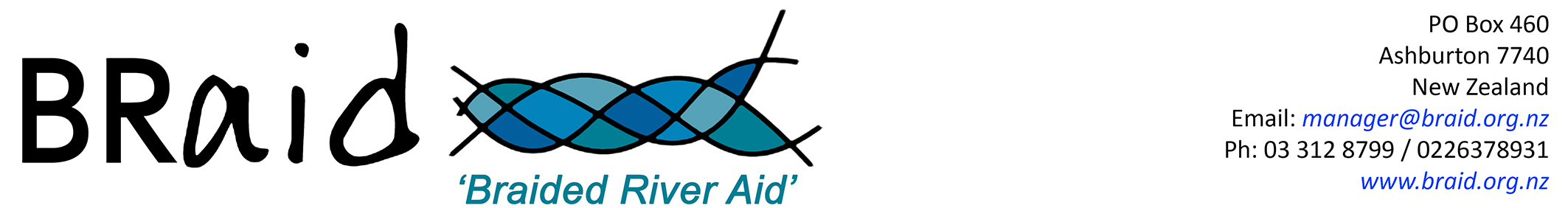 Agenda for General MeetingFriday, November 26, 2021Time: 2.00pmLocation: Abberley Park Hall, 15 Abberley Cres., St AlbansWelcomeApologiesMinutes of previous meeting April 16, 2021 Matters arisingAction Items from April 16 -- all addressed below CorrespondenceFinancialFinancial statementAccounts to payECan fundingMembershipCurrent numbers.  Outreach / Manager’s report   (Sonny)Funding update Website, social media, newslettersOther activitiesJuly 14 2021 Seminar report (Sonny)Biodiversity / climate change website update (Sonny)ECan / DOC Braided River projects – update (Frances).  David Owen report - ECan’s Principal Biodiversity Advisor Braided RiversMonitoringStandardising braided river data base and access (Ellery Mayence)Opihi group – progress with formation and planned river work (Grant / Sonny)SBBG control in upper Waimak – future intentions (Nick)River reportsWaiau / Hurunui.  Progress and survey intentions (ECan)Waimakariri – survey  (ECan)Ashley-Rakahuri – survey and season to date (Grant/Nick)Ashburton  - survey and season to date (Edith)Others – Orari, Upuha and Opihi General BusinessDate for next meeting Close of Meeting	